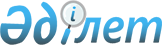 Об организации общественных работ для безработных на 2011 год
					
			Утративший силу
			
			
		
					Постановление акимата Денисовского района Костанайской области от 9 марта 2011 года № 70. Зарегистрировано Управлением юстиции Денисовского района Костанайской области 6 апреля 2011 года № 9-8-170. Утратило силу в связи прекращением срока действия - письмо акима Денисовского района Костанайской области от 4 января 2012 года № 07-09/2

      Сноска. Утратило силу в связи прекращением срока действия - письмо акима Денисовского района Костанайской области от 04.01.2012 № 07-09/2.      В соответствии с подпунктом 5) статьи 7, статьей 20 Закона Республики Казахстан от 23 января 2001 года "О занятости населения", статьей 31 Закона Республики Казахстан от 23 января 2001 года "О местном государственном управлении и самоуправлении в Республике Казахстан", пунктами 6, 8 Правил организации и финансирования общественных работ, утвержденных постановлением Правительства Республики Казахстан от 19 июня 2001 года № 836 "О мерах по реализации Закона Республики Казахстан от 23 января 2001 года "О занятости населения" акимат ПОСТАНОВЛЯЕТ:



      1. Утвердить прилагаемый Перечень организаций, виды, объемы и условия общественных работ для безработных на 2011 год по Денисовскому району.



      2. Утвердить размер оплаты труда безработных, участвующих в общественных работах, в размере полутора минимальной заработной платы, установленной на 2011 год, за счет средств районного бюджета.



      3. Определить, что:



      1) социальные отчисления в Государственный фонд социального страхования, социальный налог и налог на добавленную стоимость при организации общественных работ возмещаются из районного бюджета и перечисляются на расчетные счета работодателей;



      2) расходы на оплату комиссионного вознаграждения за услуги банков второго уровня по зачислению и выплате заработной платы в размерах, установленных договором на выполнение общественных работ, возмещаются из районного бюджета на расчетные счета работодателей.

      Сноска. Пункт 3 с изменениями, внесенными постановлением  акимата Денисовского района Костанайской области от 19.08.2011 № 236 (вводится в действие по истечении десяти календарных дней после дня его первого официального опубликования).



      4. Организацию общественных работ производить на условиях, указанных в договоре на выполнение общественных работ, заключенном в соответствии с действующим законодательством, между государственным учреждением "Отдел занятости и социальных программ Денисовского района" и организациями, определенными в перечне.



      5. Государственному учреждению "Отдел занятости и социальных программ Денисовского района":



      1) заключить с работодателями договора на выполнение общественных работ;



      2) осуществлять учет безработных, участвующих в общественных работах;



      3) руководствоваться настоящим постановлением при направлении безработных на общественные работы.



      6. Государственному учреждению "Отдел финансов Денисовского района" (Рахметова С.Ф.) обеспечить своевременное выделение средств на оплату труда безработных, участвующих в общественных работах.



      7. Акимам сельских округов и сел, на территории которых проводятся общественные работы, оказывать помощь в организации общественных работ.



      8. Контроль за исполнением настоящего постановления возложить на заместителя акима Денисовского района Муратбекова М.Т.



      9. Настоящее постановление вводится в действие по истечении десяти календарных дней после дня его первого официального опубликования.      Аким Денисовского района                   В. Ионенко

 

Утвержден           

постановлением акимата    

от 9 марта 2011 года № 70   Перечень организаций, виды, объемы и условия общественных

работ на 2011 год по Денисовскому району
					© 2012. РГП на ПХВ «Институт законодательства и правовой информации Республики Казахстан» Министерства юстиции Республики Казахстан
				№Наименование

организацииВиды работОбъемы

общественных

работУсловия

общественных

работ1Государственное

коммунальное

предприятие

"Дидар" отдела

жилищно-

коммунального

хозяйства,

пассажирского

транспорта и

автомобильных

дорог

Денисовского

района и

акимата

Денисовского

районаУчастие в ремонте

объектов

социально-

культурного

назначения, помощь

в уборке

территории и

благоустройстве

села Перелески, не

требующие

предварительной

профессиональной

подготовки

работника79850

квадратных

метровПродолжительность

рабочего времени

одного участника

общественных

работ – не более

40 часов в

неделю, учитывая

ограничения,

предусмотренные

трудовым

законодательством

Республики

Казахстан, с

двумя выходными

днями, обеденным

перерывом не

менее одного

часа1Государственное

коммунальное

предприятие

"Дидар" отдела

жилищно-

коммунального

хозяйства,

пассажирского

транспорта и

автомобильных

дорог

Денисовского

района и

акимата

Денисовского

районаУчастие в ремонте

объектов

социально-

культурного

назначения, помощь

в уборке

территории и

благоустройстве

села Антоновка, не

требующие

предварительной

профессиональной

подготовки

работника132980

квадратных

метровПродолжительность

рабочего времени

одного участника

общественных

работ – не более

40 часов в

неделю, учитывая

ограничения,

предусмотренные

трудовым

законодательством

Республики

Казахстан, с

двумя выходными

днями, обеденным

перерывом не

менее одного

часа1Государственное

коммунальное

предприятие

"Дидар" отдела

жилищно-

коммунального

хозяйства,

пассажирского

транспорта и

автомобильных

дорог

Денисовского

района и

акимата

Денисовского

районаУчастие в ремонте

объектов

социально-

культурного

назначения, помощь

в уборке

территории и

благоустройстве

села Свердловка,

не требующие

предварительной

профессиональной

подготовки

работника47900

квадратных

метровПродолжительность

рабочего времени

одного участника

общественных

работ – не более

40 часов в

неделю, учитывая

ограничения,

предусмотренные

трудовым

законодательством

Республики

Казахстан, с

двумя выходными

днями, обеденным

перерывом не

менее одного

часа1Государственное

коммунальное

предприятие

"Дидар" отдела

жилищно-

коммунального

хозяйства,

пассажирского

транспорта и

автомобильных

дорог

Денисовского

района и

акимата

Денисовского

районаУчастие в ремонте

объектов

социально-

культурного

назначения, помощь

в уборке

территории и

благоустройстве

села Приреченка,

не требующие

предварительной

профессиональной

подготовки

работника68500

квадратных

метровПродолжительность

рабочего времени

одного участника

общественных

работ – не более

40 часов в

неделю, учитывая

ограничения,

предусмотренные

трудовым

законодательством

Республики

Казахстан, с

двумя выходными

днями, обеденным

перерывом не

менее одного

часа1Государственное

коммунальное

предприятие

"Дидар" отдела

жилищно-

коммунального

хозяйства,

пассажирского

транспорта и

автомобильных

дорог

Денисовского

района и

акимата

Денисовского

районаУчастие в ремонте

объектов

социально-

культурного

назначения, помощь

в уборке

территории и

благоустройстве

села Крымское, не

требующие

предварительной

профессиональной

подготовки

работника107100

квадратных

метровПродолжительность

рабочего времени

одного участника

общественных

работ – не более

40 часов в

неделю, учитывая

ограничения,

предусмотренные

трудовым

законодательством

Республики

Казахстан, с

двумя выходными

днями, обеденным

перерывом не

менее одного

часа1Государственное

коммунальное

предприятие

"Дидар" отдела

жилищно-

коммунального

хозяйства,

пассажирского

транспорта и

автомобильных

дорог

Денисовского

района и

акимата

Денисовского

районаУчастие в ремонте

объектов

социально-

культурного

назначения, помощь

в уборке

территории и

благоустройстве

села Фрунзенское,

не требующие

предварительной

профессиональной

подготовки

работника102340

квадратных

метровПродолжительность

рабочего времени

одного участника

общественных

работ – не более

40 часов в

неделю, учитывая

ограничения,

предусмотренные

трудовым

законодательством

Республики

Казахстан, с

двумя выходными

днями, обеденным

перерывом не

менее одного

часа1Государственное

коммунальное

предприятие

"Дидар" отдела

жилищно-

коммунального

хозяйства,

пассажирского

транспорта и

автомобильных

дорог

Денисовского

района и

акимата

Денисовского

районаУчастие в ремонте

объектов

социально-

культурного

назначения, помощь

в уборке

территории и

благоустройстве

села Некрасовка,

не требующие

предварительной

профессиональной

подготовки

работника176648

квадратных

метровПродолжительность

рабочего времени

одного участника

общественных

работ – не более

40 часов в

неделю, учитывая

ограничения,

предусмотренные

трудовым

законодательством

Республики

Казахстан, с

двумя выходными

днями, обеденным

перерывом не

менее одного

часа1Государственное

коммунальное

предприятие

"Дидар" отдела

жилищно-

коммунального

хозяйства,

пассажирского

транспорта и

автомобильных

дорог

Денисовского

района и

акимата

Денисовского

районаУчастие в ремонте

объектов

социально-

культурного

назначения, помощь

в уборке

территории и

благоустройстве

села Зааятское, не

требующие

предварительной

профессиональной

подготовки

работника25200

квадратных

метровПродолжительность

рабочего времени

одного участника

общественных

работ – не более

40 часов в

неделю, учитывая

ограничения,

предусмотренные

трудовым

законодательством

Республики

Казахстан, с

двумя выходными

днями, обеденным

перерывом не

менее одного

часа1Государственное

коммунальное

предприятие

"Дидар" отдела

жилищно-

коммунального

хозяйства,

пассажирского

транспорта и

автомобильных

дорог

Денисовского

района и

акимата

Денисовского

районаУчастие в ремонте

объектов

социально-

культурного

назначения, помощь

в уборке

территории и

благоустройстве

села Аршалы, не

требующие

предварительной

профессиональной

подготовки

работника93580

квадратных

метровПродолжительность

рабочего времени

одного участника

общественных

работ – не более

40 часов в

неделю, учитывая

ограничения,

предусмотренные

трудовым

законодательством

Республики

Казахстан, с

двумя выходными

днями, обеденным

перерывом не

менее одного

часа1Государственное

коммунальное

предприятие

"Дидар" отдела

жилищно-

коммунального

хозяйства,

пассажирского

транспорта и

автомобильных

дорог

Денисовского

района и

акимата

Денисовского

районаУчастие в ремонте

объектов

социально-

культурного

назначения, помощь

в уборке

территории и

благоустройстве

села Аятское, не

требующие

предварительной

профессиональной

подготовки

работника27100

квадратных

метровПродолжительность

рабочего времени

одного участника

общественных

работ – не более

40 часов в

неделю, учитывая

ограничения,

предусмотренные

трудовым

законодательством

Республики

Казахстан, с

двумя выходными

днями, обеденным

перерывом не

менее одного

часа1Государственное

коммунальное

предприятие

"Дидар" отдела

жилищно-

коммунального

хозяйства,

пассажирского

транспорта и

автомобильных

дорог

Денисовского

района и

акимата

Денисовского

районаУчастие в ремонте

объектов

социально-

культурного

назначения, помощь

в уборке

территории и

благоустройстве

села Комаровка, не

требующие

предварительной

профессиональной

подготовки

работника183300

квадратных

метровПродолжительность

рабочего времени

одного участника

общественных

работ – не более

40 часов в

неделю, учитывая

ограничения,

предусмотренные

трудовым

законодательством

Республики

Казахстан, с

двумя выходными

днями, обеденным

перерывом не

менее одного

часа1Государственное

коммунальное

предприятие

"Дидар" отдела

жилищно-

коммунального

хозяйства,

пассажирского

транспорта и

автомобильных

дорог

Денисовского

района и

акимата

Денисовского

районаУчастие в ремонте

объектов

социально-

культурного

назначения, помощь

в уборке

территории и

благоустройстве

села Покровка, не

требующие

предварительной

профессиональной

подготовки

работника105360

квадратных

метровПродолжительность

рабочего времени

одного участника

общественных

работ – не более

40 часов в

неделю, учитывая

ограничения,

предусмотренные

трудовым

законодательством

Республики

Казахстан, с

двумя выходными

днями, обеденным

перерывом не

менее одного

часа1Государственное

коммунальное

предприятие

"Дидар" отдела

жилищно-

коммунального

хозяйства,

пассажирского

транспорта и

автомобильных

дорог

Денисовского

района и

акимата

Денисовского

районаУчастие в ремонте

объектов

социально-

культурного

назначения, помощь

в уборке

территории и

благоустройстве

села Глебовка, не

требующие

предварительной

профессиональной

подготовки

работника231140

квадратных

метровПродолжительность

рабочего времени

одного участника

общественных

работ – не более

40 часов в

неделю, учитывая

ограничения,

предусмотренные

трудовым

законодательством

Республики

Казахстан, с

двумя выходными

днями, обеденным

перерывом не

менее одного

часа1Государственное

коммунальное

предприятие

"Дидар" отдела

жилищно-

коммунального

хозяйства,

пассажирского

транспорта и

автомобильных

дорог

Денисовского

района и

акимата

Денисовского

районаУчастие в ремонте

объектов

социально-

культурного

назначения, помощь

в уборке

территории и

благоустройстве

села Денисовка, не

требующие

предварительной

профессиональной

подготовки

работника1660759

квадратных

метровПродолжительность

рабочего времени

одного участника

общественных

работ – не более

40 часов в

неделю, учитывая

ограничения,

предусмотренные

трудовым

законодательством

Республики

Казахстан, с

двумя выходными

днями, обеденным

перерывом не

менее одного

часа2Коммунальное

государственное

казенное

предприятие

"Детский сад №

1" ГУ "Отдел

образования

Денисовского

района" акимата

Денисовского

районаУчастие в ремонте,

помощь в уборке и

благоустройстве

территории садика

№ 1, не требующие

предварительной

профессиональной

подготовки

работника18920

квадратных

метровПродолжительность

рабочего времени

одного участника

общественных

работ – не более

40 часов в

неделю, учитывая

ограничения,

предусмотренные

трудовым

законодательством

Республики

Казахстан, с

двумя выходными

днями, обеденным

перерывом не

менее одного

часа3Государственное

коммунальное

казенное

предприятие

"Ясли -сад №

40"Участие в ремонте,

помощь в уборке и

благоустройстве

территории садика

№ 40, не требующие

предварительной

профессиональной

подготовки

работника12746

квадратных

метровПродолжительность

рабочего времени

одного участника

общественных

работ – не более

40 часов в

неделю, учитывая

ограничения,

предусмотренные

трудовым

законодательством

Республики

Казахстан, с

двумя выходными

днями, обеденным

перерывом не

менее одного

часа4Коммунальное

государственное

казенное

предприятие

"Солнечный" ГУ

"Отдел

образования

Денисовского

района" акимата

Денисовского

районаУчастие в ремонте,

помощь в уборке и

благоустройстве

территории лагеря

"Солнечный", не

требующие

предварительной

профессиональной

подготовки

работника59407,6

квадратных

метровПродолжительность

рабочего времени

одного участника

общественных

работ – не более

40 часов в

неделю, учитывая

ограничения,

предусмотренные

трудовым

законодательством

Республики

Казахстан, с

двумя выходными

днями, обеденным

перерывом не

менее одного

часа